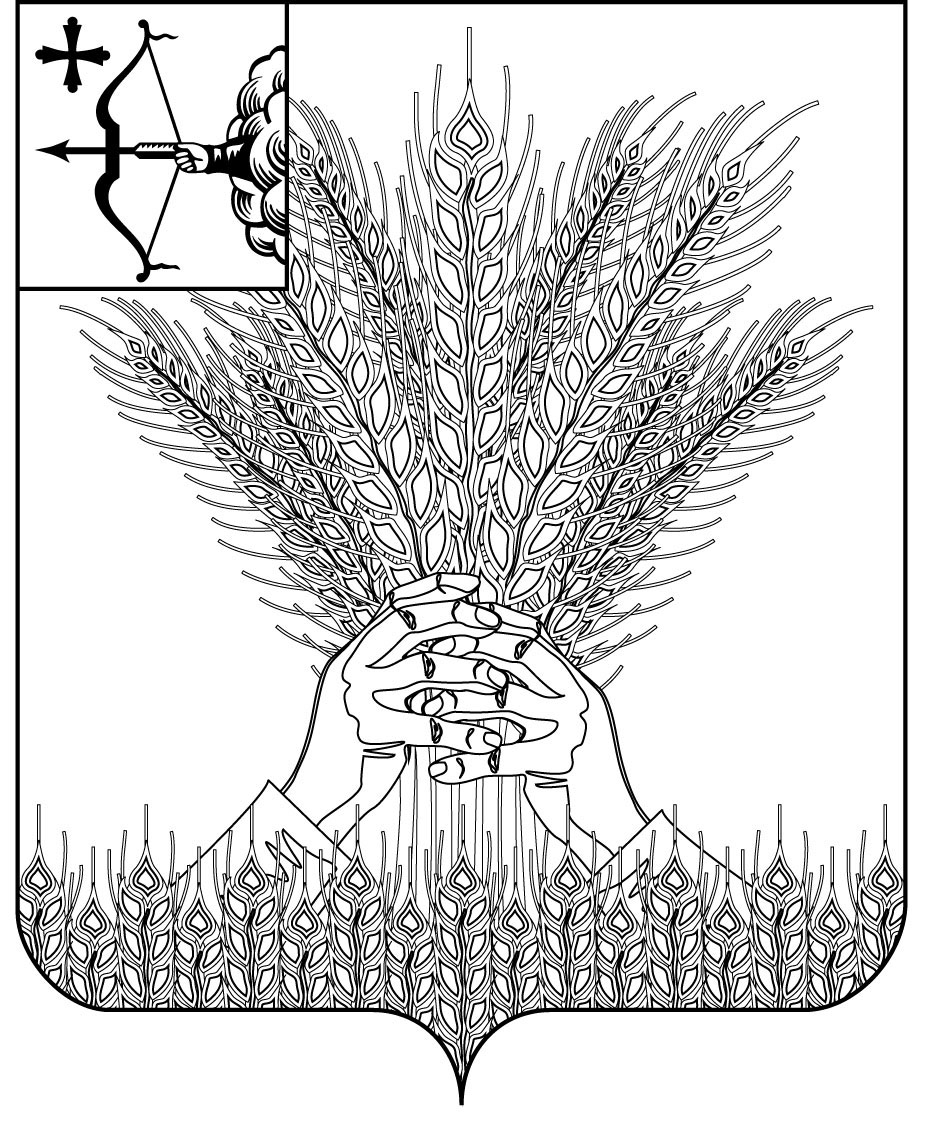 РОССИЙСКАЯ ФЕДЕРАЦИЯ ДУМА КИКНУРСКОГО МУНИЦИПАЛЬНОГО ОКРУГАКИРОВСКОЙ ОБЛАСТИпервого  созываРЕШЕНИЕО признании утратившим силу некоторых муниципальных правовых актов Дума Кикнурского муниципального округа РЕШИЛА:1. Признать утратившими силу с 01.01.2023 года:1.1. решение Кикнурской районной Думы Кировской области от 22.02.2015 № 396 «Об утверждении местных нормативов градостроительного проектирования Кикнурского муниципального района Кировской области и внесения в них изменений»;1.2. решение Кикнурской поселковой Думы Кикнурского района Кировской области от  31.03.2015 № 131 «Об утверждении местных нормативов градостроительного проектирования Кикнкурского городского поселения Кикнурского района Кировской области и внесения в них изменений»;1.3. решение Кикнурской сельской Думы Кикнурского района Кировской области от  10.12.2015 № 77 «Об утверждении местных нормативов градостроительного проектирования Кикнкурского сельского поселения Кикнурского района Кировской области и внесения в них изменений».         2. Настоящее решение опубликовать в Сборнике муниципальных правовых актов органов местного самоуправления Кикнурский муниципальный округ Кировской области.         3. Настоящее решение вступает в силу с момента официального опубликования.Председатель Думы Кикнурского муниципального округа                                    В.Н. СычёвГлава Кикнурскогомуниципального округа                                                           С.Ю. Галкин_______________________________________________________________ПОДГОТОВЛЕНОЗаведующий отделом градостроительства, архитектуры и жизнеобеспечения, главный архитектор                  	                                      Т.А. Булычева    	 СОГЛАСОВАНОПервый заместитель главы администрации округа                                                             М.Н. ХлыбовКонсультант-юрист отделапо организационно- правовым и кадровым вопросам                                                              С.В. РычковаРазослать: ОГАиЖ____________    №________пгт Кикнурпгт Кикнурпгт Кикнурпгт Кикнур